Office ComplexDesigned by: Maryam Burhan, maryam.burhan@tiu.stu.edu.iqSupervisor: Merve Taha, Sana Basil, Suliman Mustafa, Nawzad Kakamand, Shaymaa JalilAbstract An office complex is a location where a large number of people work in an area that is larger than a single small office. It's a collection of enterprises in one location, such as a building or a campus. This thesis focuses on office complexes that lack a suitable working environment and lack diversity in the firms and enterprises renting there because of the inflexible traditional designs of these campuses, as well as the lack of technology and adequate ventilation. This project aims to create an office complex that is flexible enough to accommodate as many different types of businesses as possible, as well as to provide employees working there with a healthy and ergonomic working environment in order to increase productivity without compromising their well-being. Secondary research method was used such as online articles and studies alongside engineering books were examined in order to uncover ideas to make the workplace healthier and more productive. Results showed that incorporating enough natural light and greenery into the design, as well as the use of appropriate colors, can significantly improve the work environment. Additionally, adding flexibility to the design of spaces can make the space more suitable for different types of businesses, as they can customize the space to their needs. It is concluded that creating a healthier working environment not only helps the mood and well-being of the employees but also contributes to an increase in their productivity which will help the country’s economy in the long term. 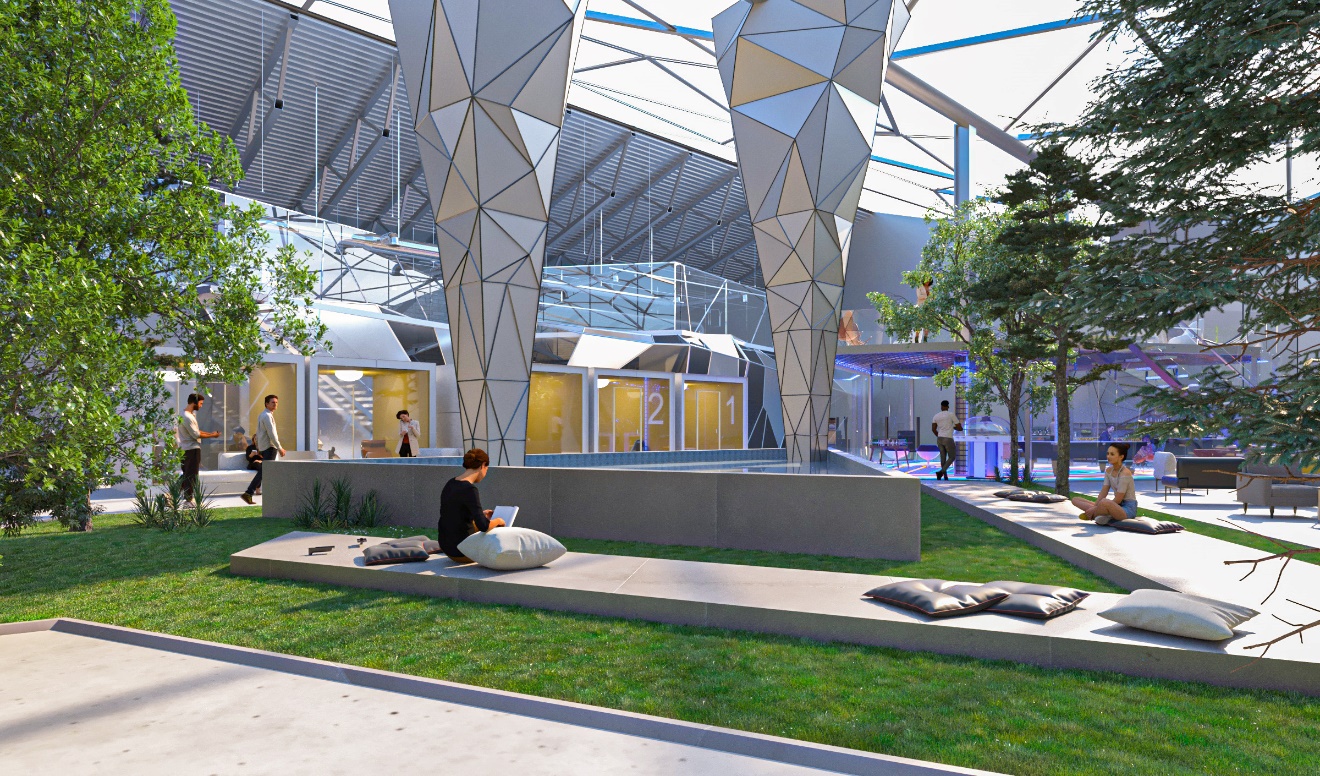 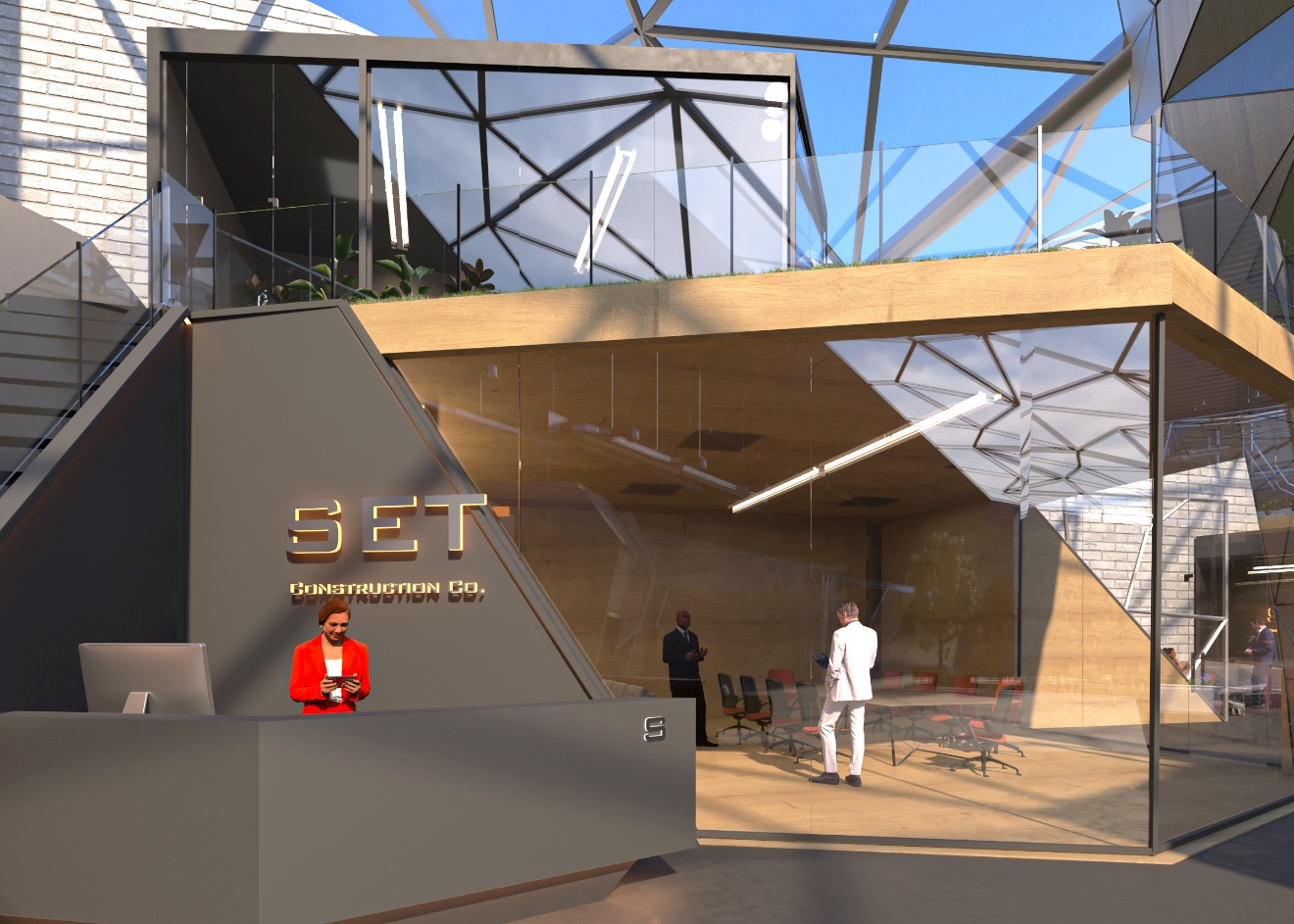 